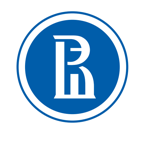 ФЕДЕРАЛЬНОЕ ГОСУДАРСТВЕННОЕ АВТОНОМНОЕ ОБРАЗОВАТЕЛЬНОЕ УЧРЕЖДЕНИЕ ВЫСШЕГО ОБРАЗОВАНИЯ "НАЦИОНАЛЬНЫЙ ИССЛЕДОВАТЕЛЬСКИЙ УНИВЕРСИТЕТ "ВЫСШАЯ ШКОЛА ЭКОНОМИКИ"1. Фамилия, имя, отчество: 2. Научная специальность: 5.2.6 Менеджмент3. Образовательная программа: Менеджмент4. Тема научно-квалификационной работы (диссертации):5. Научный руководитель: 6. Аспирантская школа: Менеджмент7. Контактная информация:ОБОСНОВАНИЕ ВЫБОРА ТЕМЫ ДИССЕРТАЦИИАспирант                       						(подпись,ФИО)Научный руководитель  						 (подпись, ФИО)Академический директор Аспирантской школыпо менеджменту	             				             (подпись, ФИО)на русском языке на английском языкеКонтактный телефон  Адрес электронной почты Актуальность исследования: Степень разработанности проблемы:Цель и задачи исследования:Предмет и объект исследования:Методологическая база исследования:Ожидаемые результаты исследования:Список опубликованных работ по теме диссертации: